Essential Information (Module 01) Validation.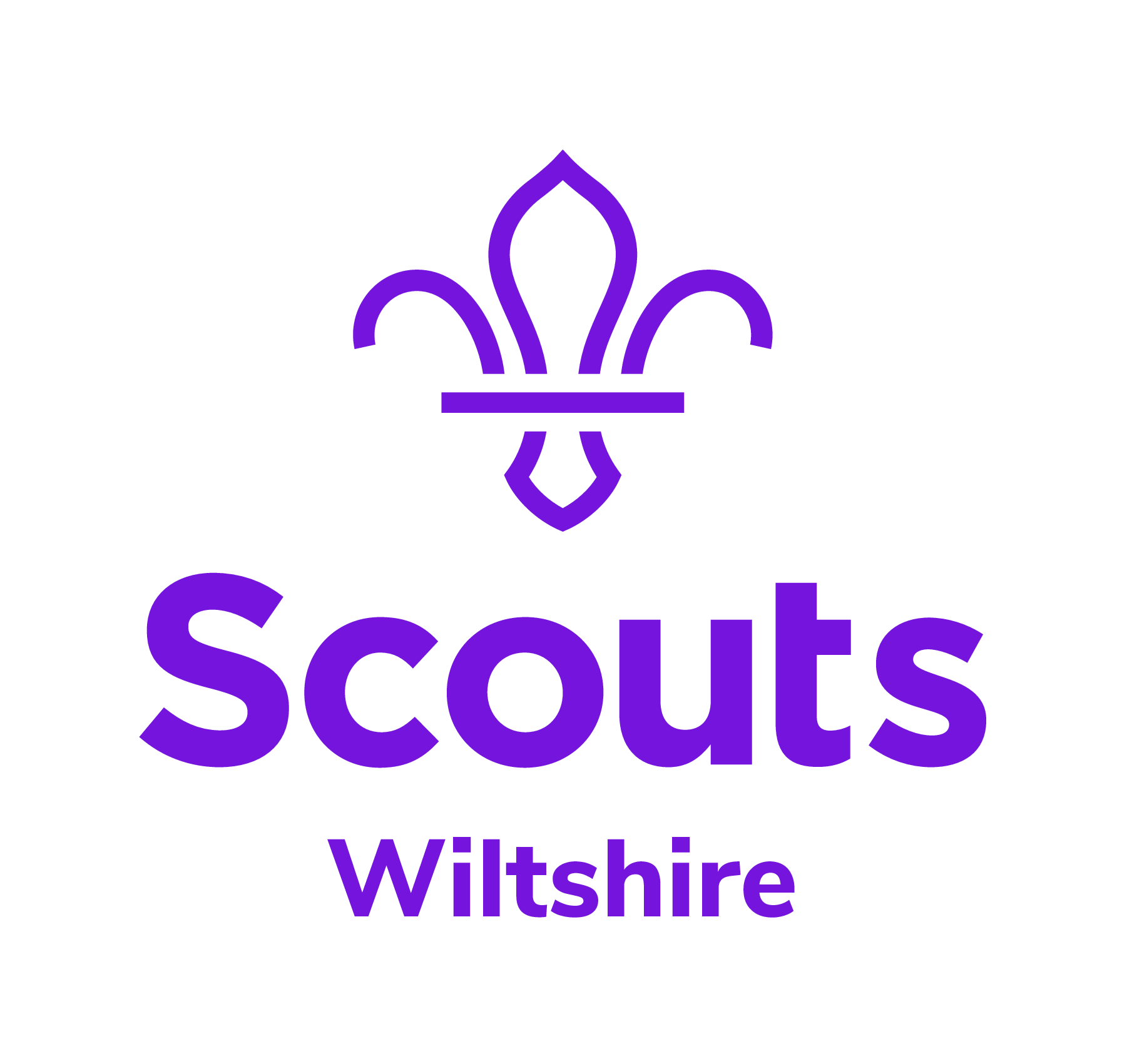 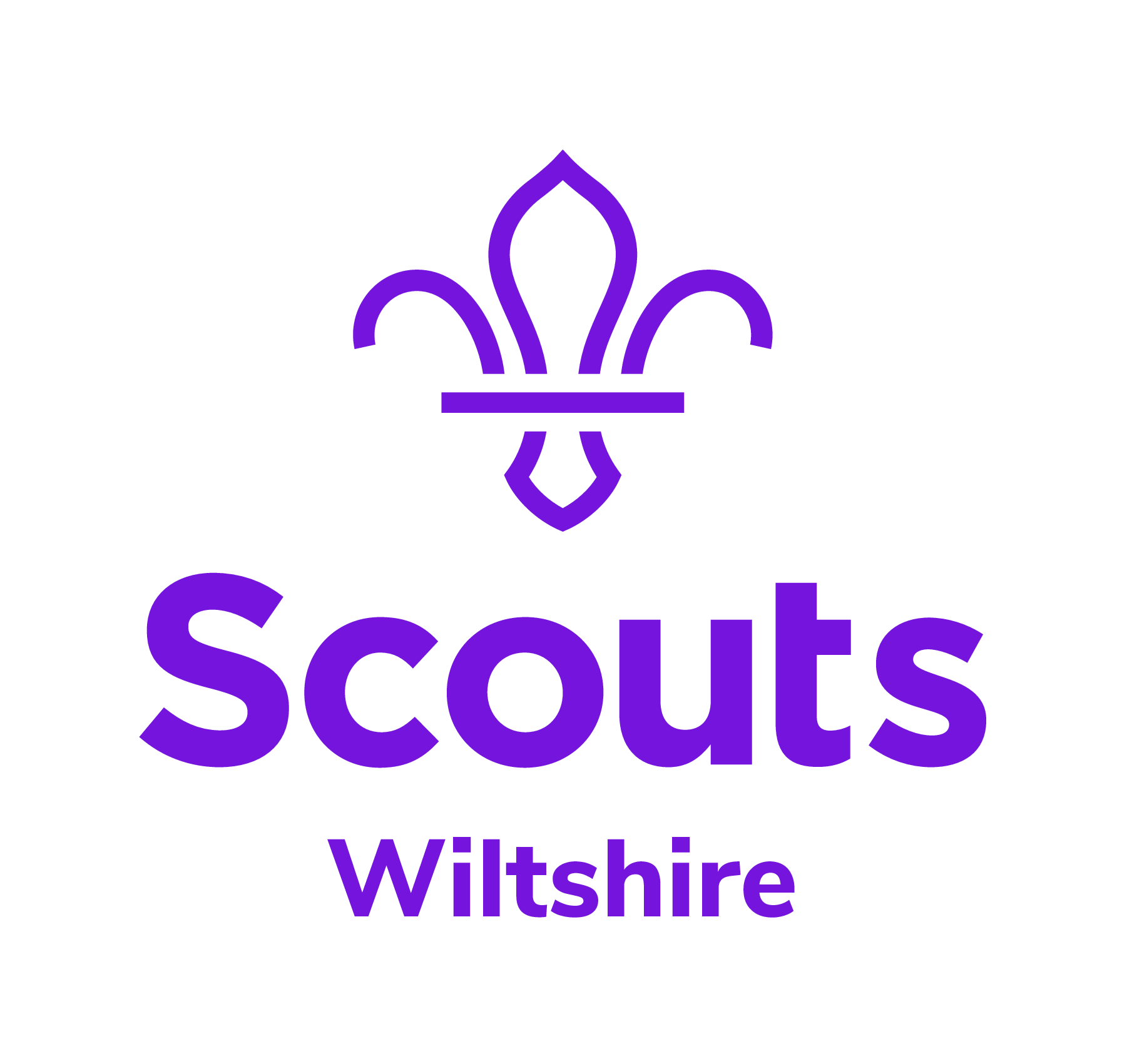 Please complete this form and email or post to your designated Training Advisor.Name      						Date 29/03/2020Membership No.      Email	     						Phone      Group      District      Role being validated      Please answer the questions below to the best of your ability. You do not need to write an essay, bullet points would be adequate or a brief description. If you have any trouble completing this form please contact your Training Advisor who will help or if required make alternative arrangements.Purpose, Values and Method of Scouting?What are they?Why do we have them?How do you use them?How does the Promise and Law relate to the Purpose, Values and Method of Scouting? What is Policy, Organisation and Rules is and where you can find it?Do you have a copy of the Yellow Card and what is it and what is it’s purpose?What would you do if you suspect a child is being abused or someone tells you this is happening?Which of the following are classed as a category of abuse? Untidiness Neglect Dirty Physical Emotional Bullied Over Friendly SexualCan you think of any factors that make young people more vulnerable to abuse?What sort of things could you do to prevent bullying?What signs would make you suspect bullying is occurring?Which of the following actions would help you address bullying? Don’t encourage aggressive response to bullyingTake preventive action e.g. anti-bullying code Encourage young people to tell Immediately contact the parents of the suspect bully Look for early warning signs Give youngsters confidence that they can approach leaders and that their complaints will be dealt with Contact Social Services Calm the situation quickly and take firm but fair action Immediately suspend the bully(s) Talk to the young person affected and get their agreement before taking action Be aware of the potential problems bullying may causeThe Scouts has an Equal Opportunities Policy. Who does it apply to?The  Policy states that “No person should receive less favourable treatment on the basis of, nor suffer disadvantage by reason of“tick all that apply” Age Class Ethnic origin, nationality (or statelessness) or race Gender (including gender reassignment) Marital or civil partnership status Disability (mental or physical ability) Political belief Pregnency Religious belief (including the absence of belief)How would you ensure Scouting is open to all adults and young people?Answer the following True or FalseThe Scout Association has a Safety Policy? TRUE  FALSESafety is the responsibility of everyone? TRUE   FALSEOnly adventurous activities require Risk Assessments? TRUE   FALSEEquipment Safety is the responsibility of the Quartermaster? TRUE   FALSEAll activities are conducted in a safe manner without risk to the health of the participants TRUE   FALSEInformation, Instruction, Training and Supervision helps ensure the safety of young people only involved in Scouting activities.  TRUE   FALSEAppropriate arrangements are made to ensure safety and absence of risks to health in connection with the use of transport, storage and handling of equipment and potentially dangerous substances.  TRUE    FALSEScout Associations approach to risk.Which of the following is true 	A risk assessment is an assessment of actual hazards and ensures they are removed.  A risk assessment ensures safety 	A risk assessment is an assessment of potential hazards so that they can be minimised and/or avoidedWhat is the process for carrying out a Risk Assessment?Why should you carry out a dynamic risk assessment during an activity?Where could you find support and guidance for running activities?Describe or sketch the structure of Scouting and identify where your role sits in the structurePlease confirm that you have completed the following. If the answer is YES and you have not sent the completion certificate to your Training Advisor please include with this form.Safeguarding		 Yes   NoSafety			 Yes   No	GDPR			 Yes   NoThank you for completing the online validation for Module 01. Please send this completed form (email/post) to your Training Advisor along with a copy of a recent risk assessment you have carried out. Your Training Advisor will assess your answers, if necessary seek clarification and if satisfied inform you that you have validated the module and your Compass record has been upfdated.